1905 AGS BAŞKANI BAYRAKTAR:“ANKARALI TARAFTAR HER ZAMAN FARKINI ORTAYA KOYUYOR” Ankara Galatasaraylı Yönetici ve İşadamları Derneği (1905 AGS) Başkanı Özgür Bayraktar, Galatasaray’ın çok özel bir Ankaralı taraftara sahip olduğunu belirterek, “Ankaralı taraftar her zaman farkını ortaya koyuyor” dedi. Yapılan araştırmalara göre, Ankara’nın yüzde 35’inin Galatasaraylı olduğunu belirten Bayraktar, Ankara’nın takımına her konuda sahip çıktığını söyledi. Çeşitli zamanlarda gerçekleştirilen taraftar kampanyalarına Başkentli taraftarın her daim tam destek olduğunun da altını çizen Bayraktar, 1905 AGS olarak bu durumdan gurur duyduklarını belirtti. Her zaman Ankaralı taraftarın desteğini hissetmenin kendilerine güç verdiğini dile getiren Bayraktar, ‘Galatasaray bitmeyen sevdamız’ sloganıyla hareket ederek dayanışma ruhunu ortaya koyan Ankaralı taraftarın çok özel olduğunu ifade etti. Ankara’daki Galatasaraylı iş adamları olarak tek bir gaye altında birleştiklerini kaydeden Bayraktar, “1905 AGS olarak tek hedefimiz Galatasaray’a faydalı olmaktır. Bu doğrultuda, kendini Galatasaraylı olarak tanımlayan tüm iş adamlarına kapımız açıktır” dedi. 1905 AGS olarak Galatasaray’a olan desteklerinin her zaman devam edeceğini belirten Bayraktar, Galatasaray Spor Kulübü’nün amaçları ve menfaatleri doğrultusunda mücadele etme azmi ve kararlılığıyla çalışmalar yürüttüklerini söyledi. Galatasaray için atılan her adımı samimiyet ve iyi niyetle yaptıklarının altını çizen Bayraktar, yönetim ve üyelerle birlikte el ele vererek, 1905 AGS’yi daha iyi bir konuma getireceklerine inandıklarını ifade etti.  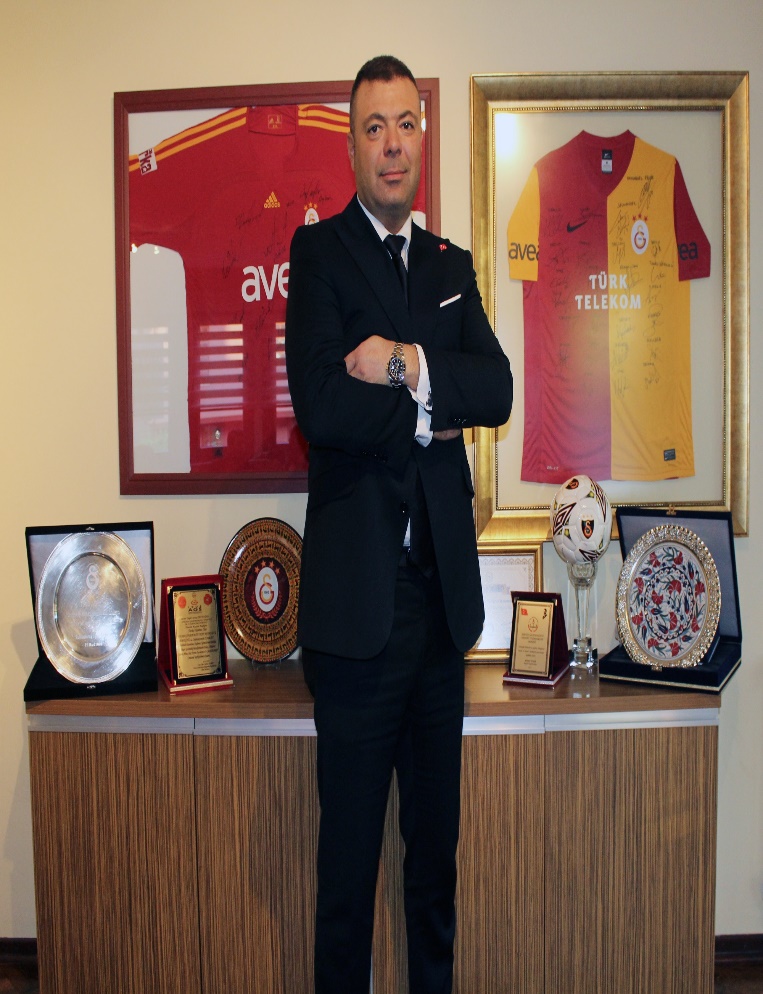 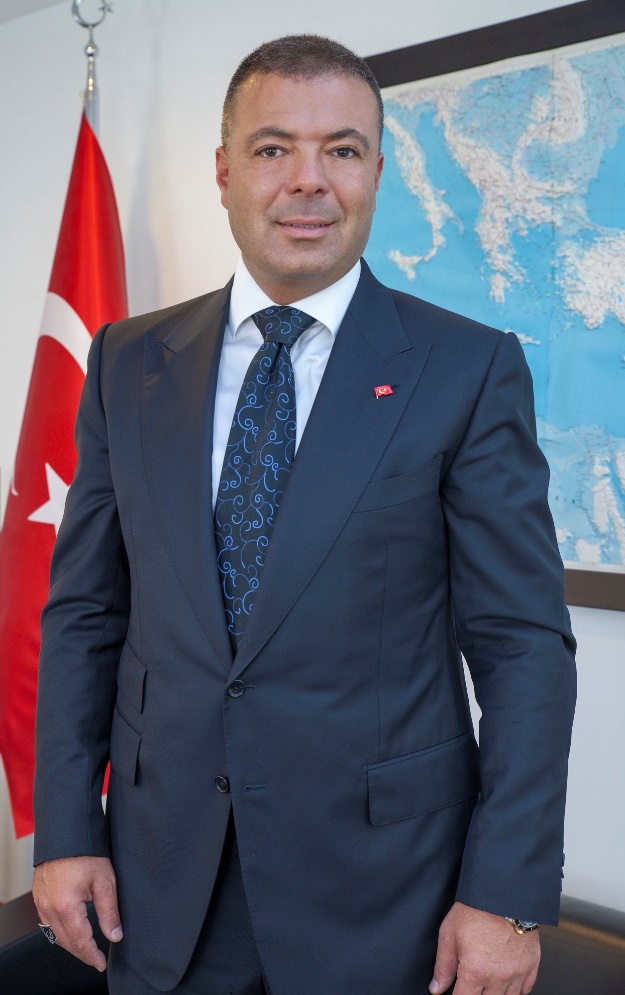 